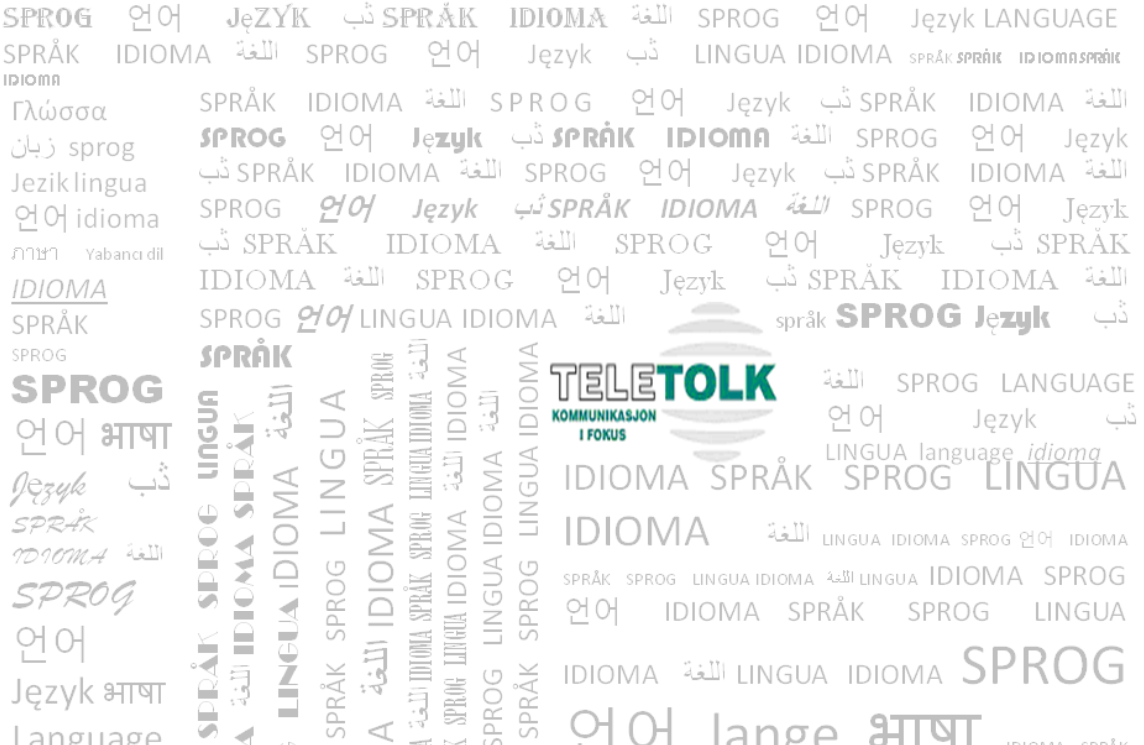 BESTILLINGSSKJEMA (*)teletolk@teletolk.com (*) Husk å trykke på «enable editing/ aktiver redigering» for å skrive inn bestillingen og sende som vedlegg.Du kan også ringe oss på 458 52 870 / 920 49 512 SPRÅKTJENESTEFRAMMØTETOLKINGFRAMMØTETOLKINGTJENESTETELEFONTOLKINGTELEFONTOLKINGTJENESTEOVERSETTELSEOVERSETTELSETOLKEN SKAL VÆREMANNKVINNEDATO/KLOKKESLETTBESTILT AVBESTILLINGSDATOKUNDENS TELEFONANNEN INFORMASJON